МУНИЦИПАЛЬНОЕ КАЗЕННОЕ ОБЩЕОБРАЗОВАТЕЛЬНОЕ УЧРЕЖДЕНИЕ«СРЕДНЯЯ ОБЩЕОБРАЗОВАТЕЛЬНАЯ ШКОЛА №1» ПРИКАЗ30.09.2017.                                                                                                                                                   №175/1г.  НЕФТЕКУМСК        О проведении месячникапожарной безопасностиНа основании Плана массовых мероприятий общеобразовательных школ Нефтекумского района на 2017– 2018 учебный год, с целью формирования у обучающихся навыков безопасного поведенияПРИКАЗЫВАЮ:Организовать проведение Месячника пожарной безопасности в МКОУ СОШ №1 в период с 01.10 по 31.10.2017 г.Заместителю директора по ВР Кулешовой В.М.:составить План мероприятий месячника с указанием ответственных лиц;обеспечить выполнение планируемых мероприятий;размещать информацию о мероприятиях месячника на сайте школы.Заведующей по хозяйственной части Магомедовой З.Г. в течение месяца организовать проведение тренировочной эвакуации учащихся и работников школы.Контроль за выполнением приказа оставляю за собой.Директор школы:                                          В.В. КорякинС приказом ознакомлены:                         В.М. Кулешова                                                                               З.Г. Магомедова  МУНИЦИПАЛЬНОЕ КАЗЕННОЕ ОБЩЕОБРАЗОВАТЕЛЬНОЕ УЧРЕЖДЕНИЕ«СРЕДНЯЯ ОБЩЕОБРАЗОВАТЕЛЬНАЯ ШКОЛА №1» Г. НЕФТЕКУМСКАУТВЕРЖДАЮ.Директор школы____________ В.В. Корякин «_____» _____________2017г.ПЛАН мероприятий месячника пожарной безопасности01.10 – 31.10.2017Цель:формирование культуры безопасного и ответственного поведения в сфере пожарной безопасности.Задачи:реализация государственных интересов в области воспитания культуры пожарной безопасности детей школьного возраста;совершенствование образовательного процесса по предупреждению пожаров;обобщение знаний детей о правилах противопожарной безопасности в быту;развитие самостоятельности, мышления, памяти.МУНИЦИПАЛЬНОЕ КАЗЕННОЕ ОБЩЕОБРАЗОВАТЕЛЬНОЕ УЧРЕЖДЕНИЕ«СРЕДНЯЯ ОБЩЕОБРАЗОВАТЕЛЬНАЯ ШКОЛА №1» ИНФОРМАЦИЯо мероприятиях месячника пожарной безопасности01.10 – 31.10.2017Цель:формирование культуры безопасного и ответственного поведения в сфере пожарной безопасности.Задачи:реализация государственных интересов в области воспитания культуры пожарной безопасности детей школьного возраста;совершенствование образовательного процесса по предупреждению пожаров;обобщение знаний детей о правилах противопожарной безопасности в быту;развитие самостоятельности, мышления, памяти.Директор школы:                  Корякин В.В.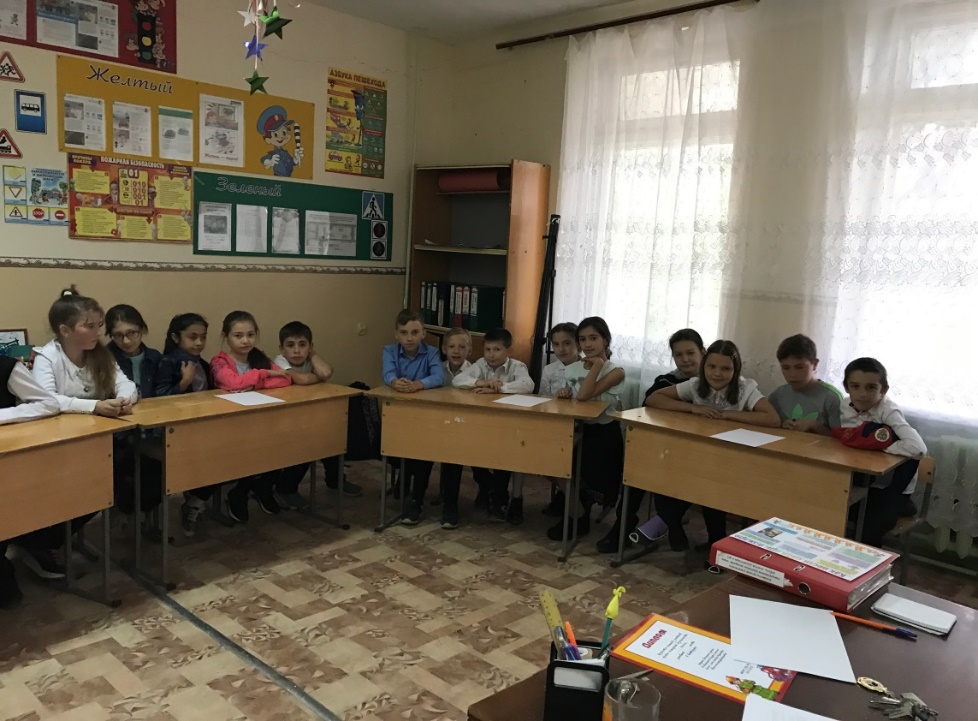 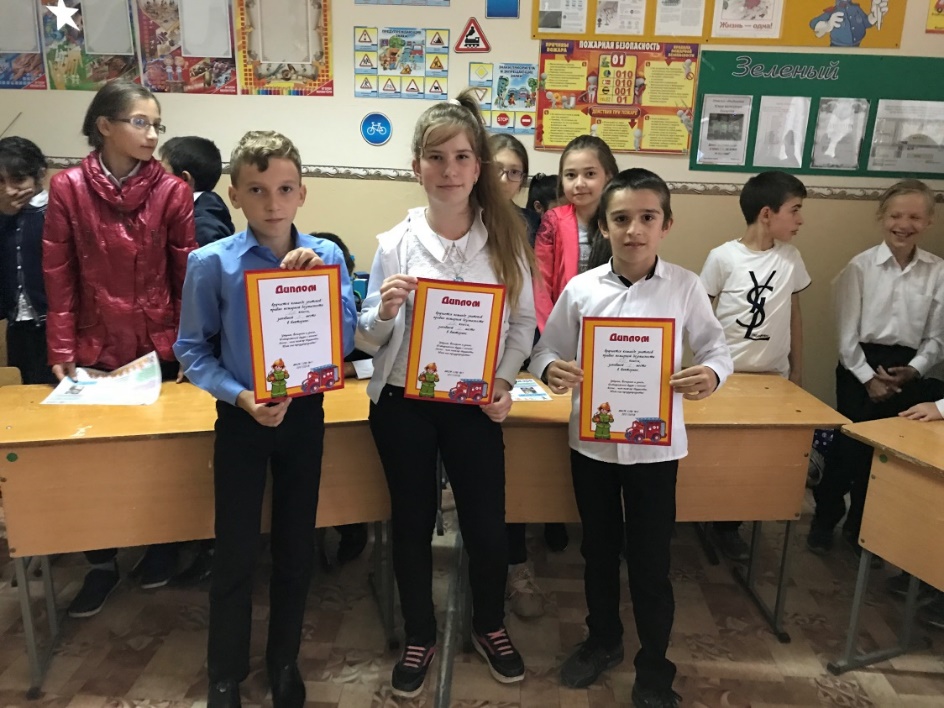 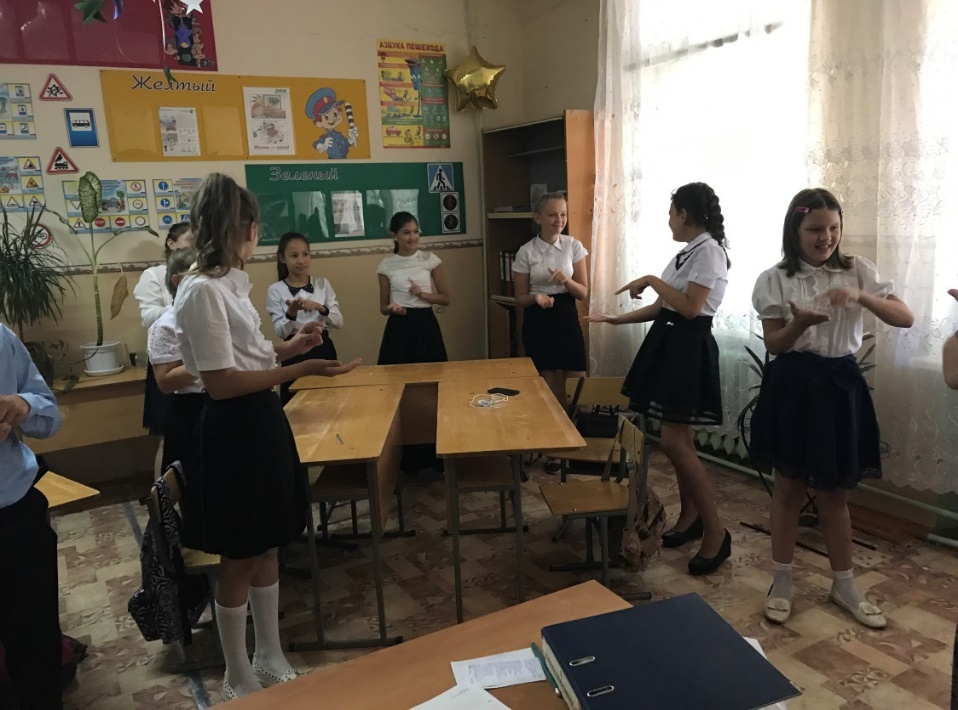 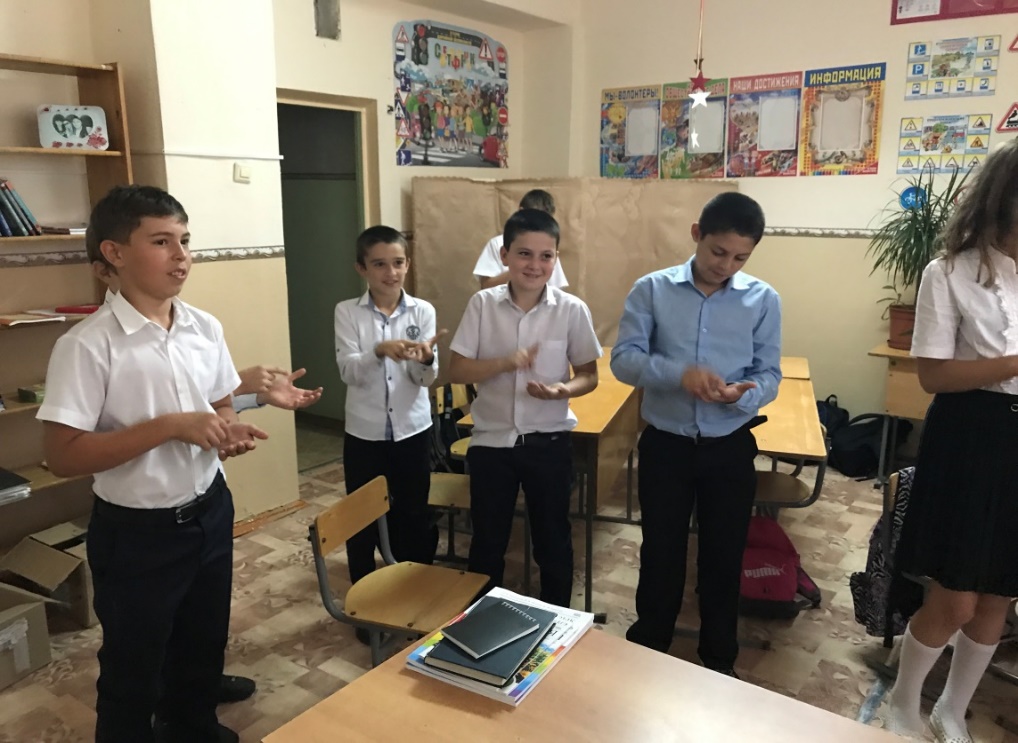 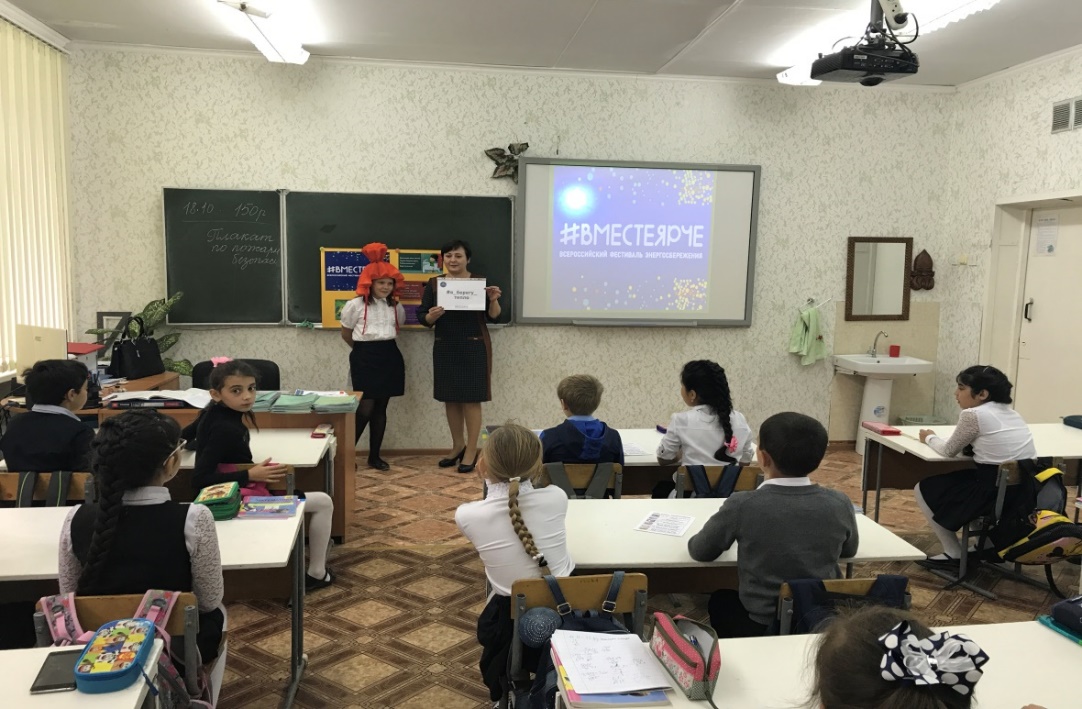 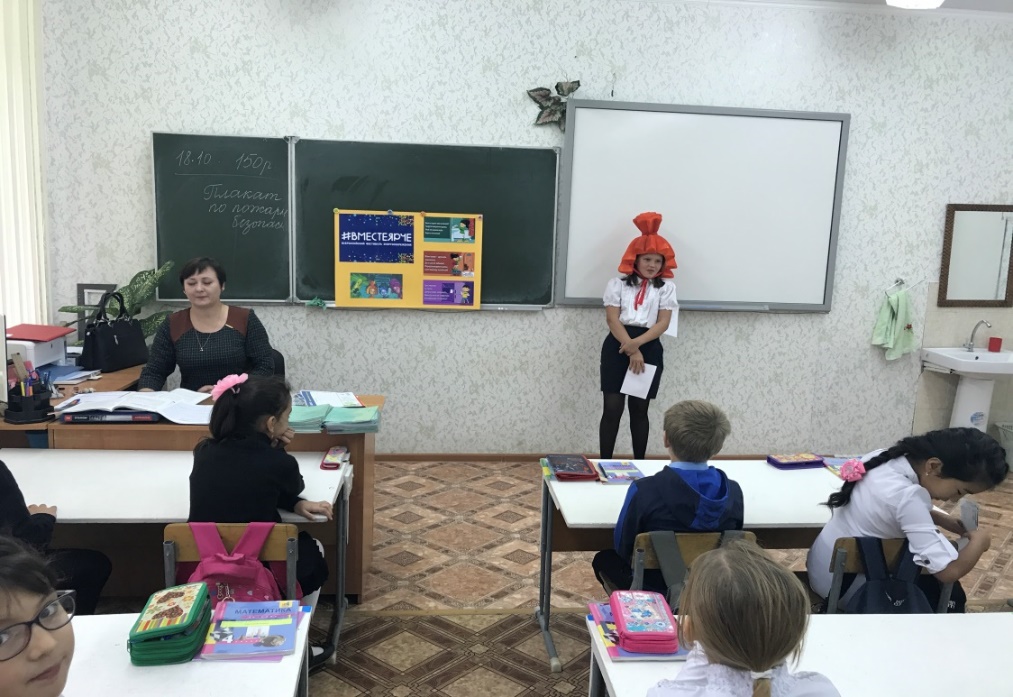 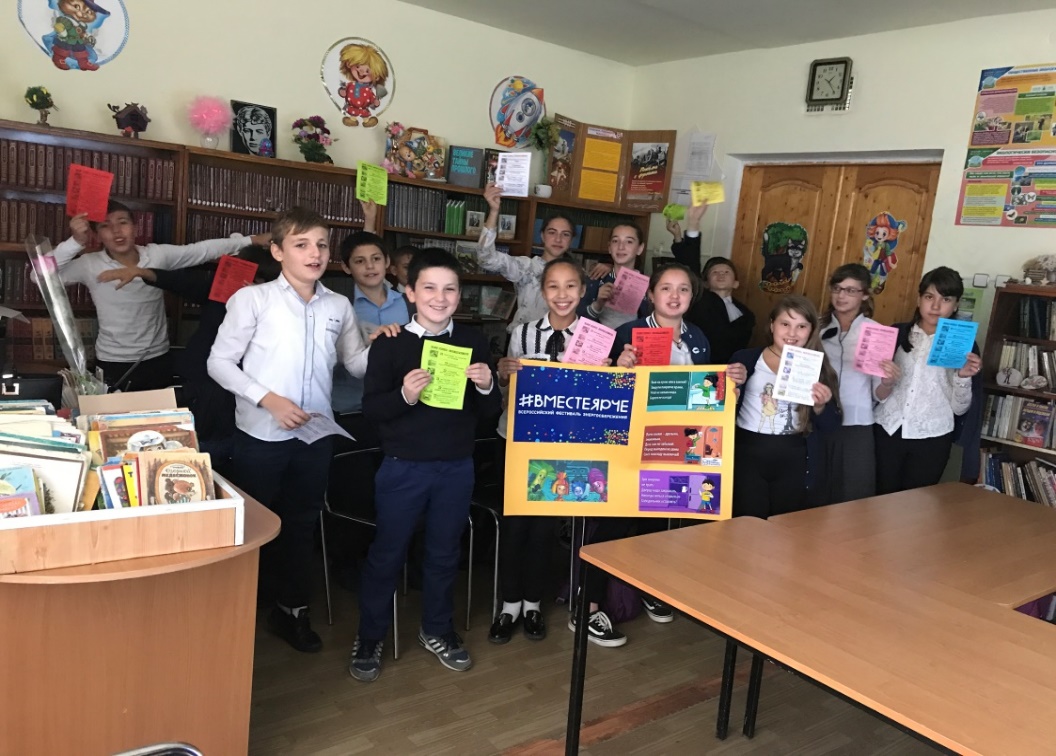 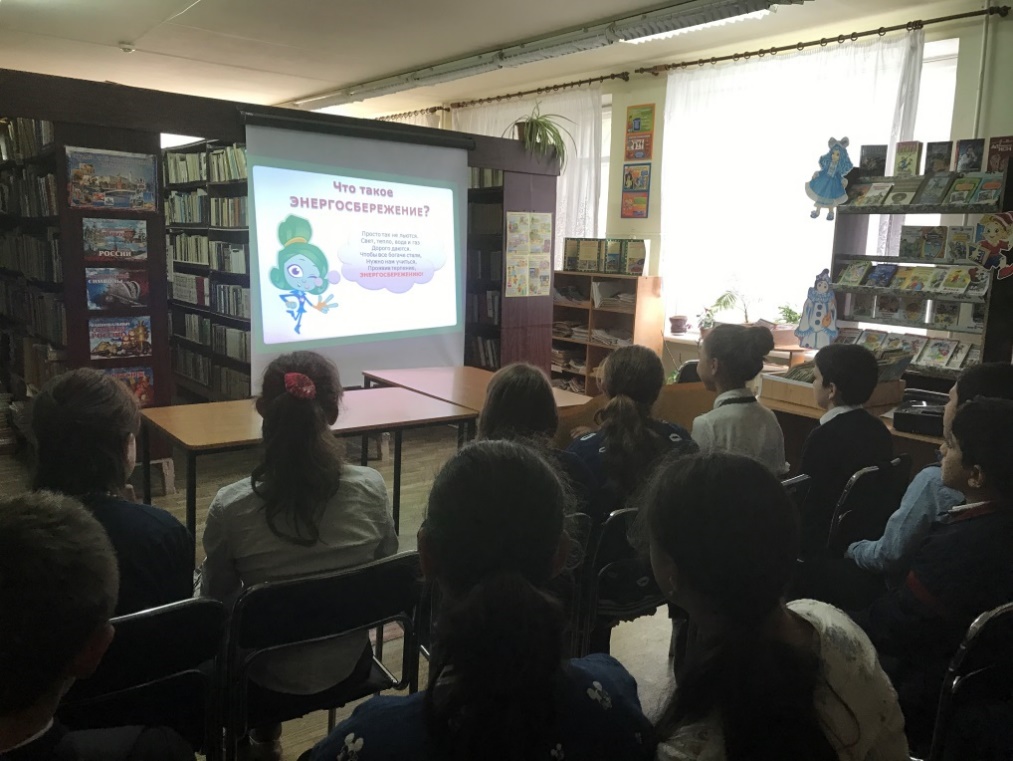 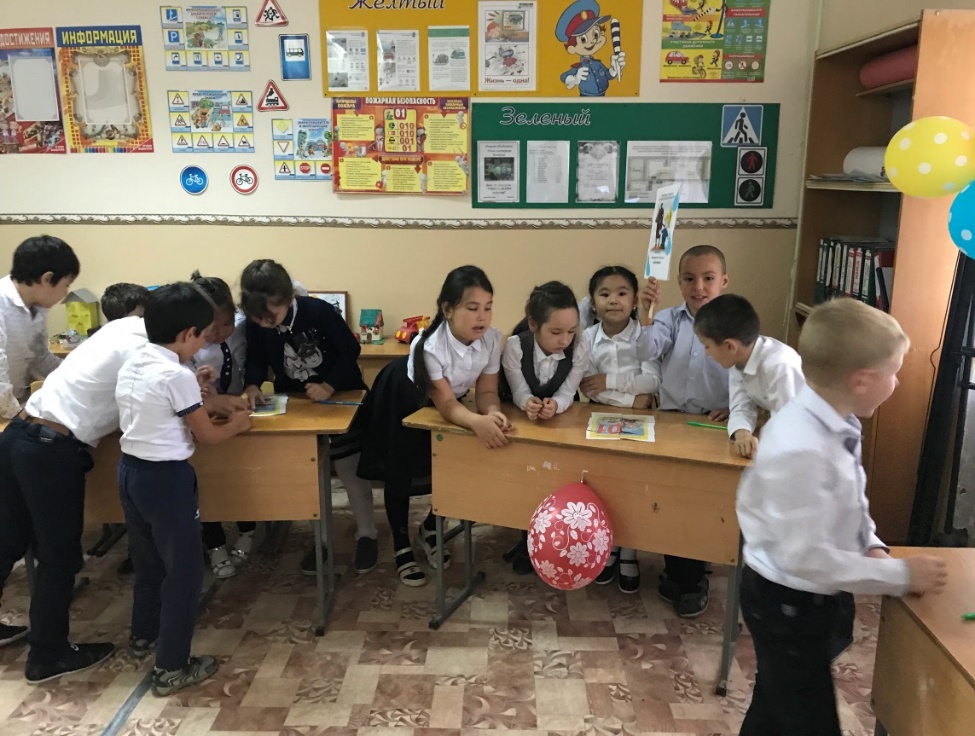 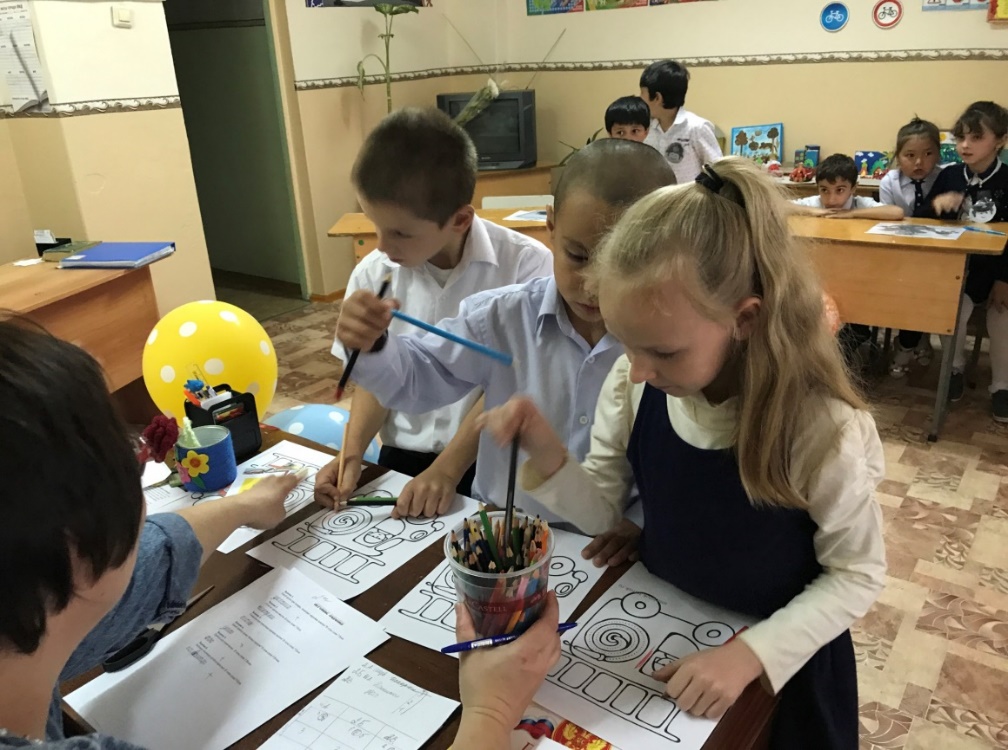 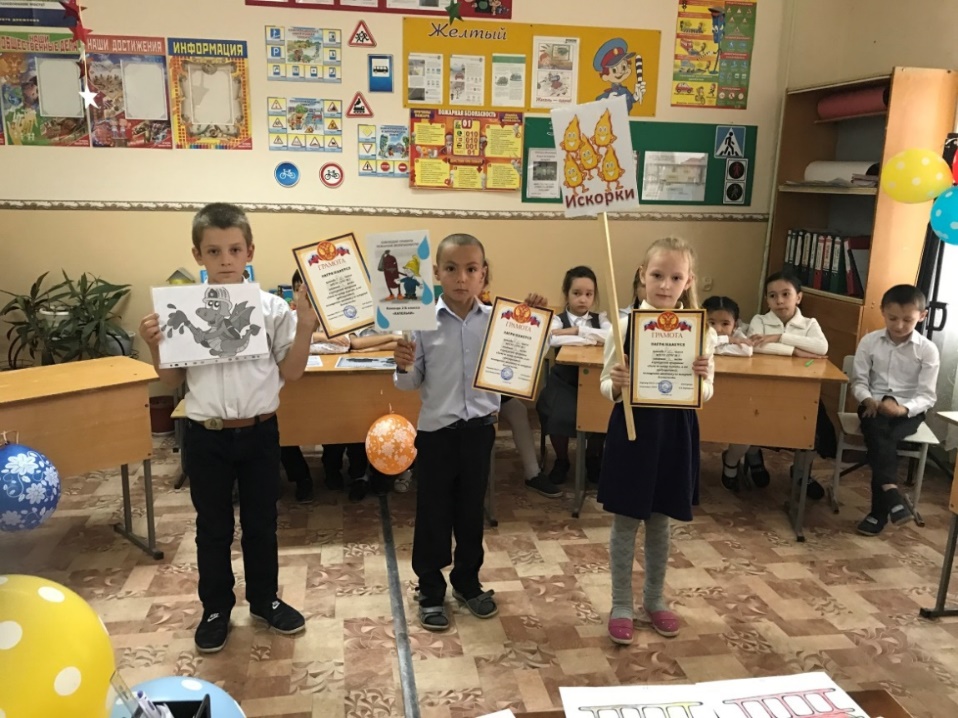 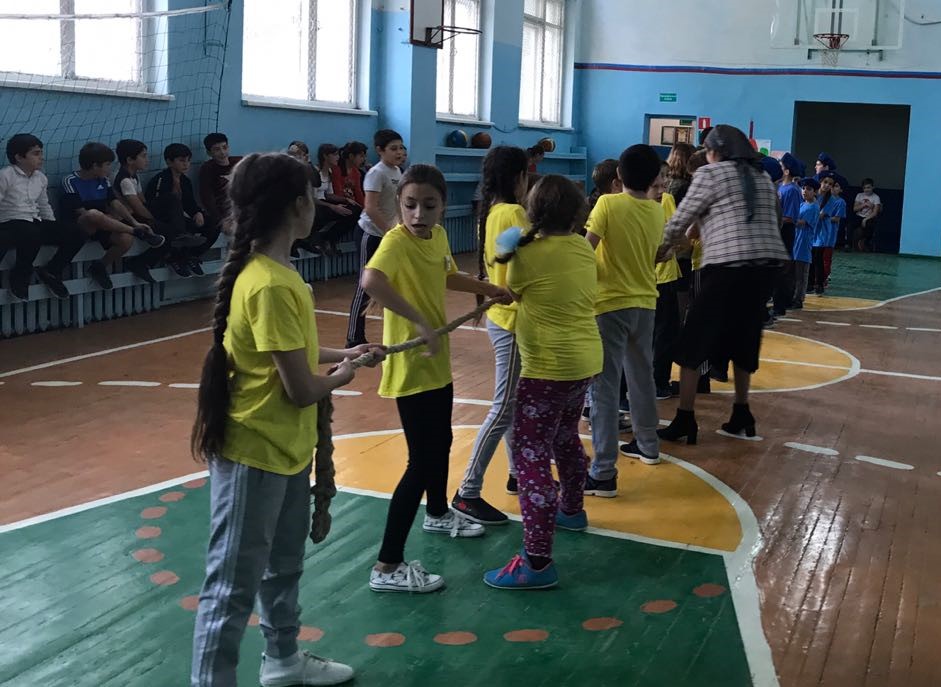 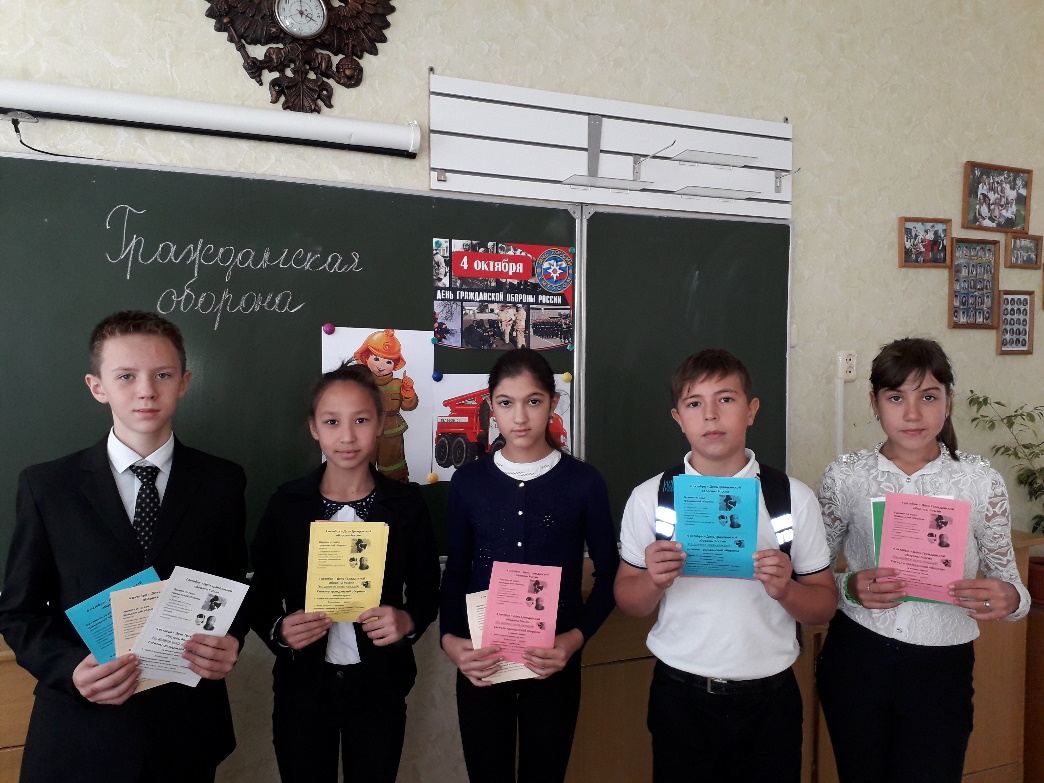 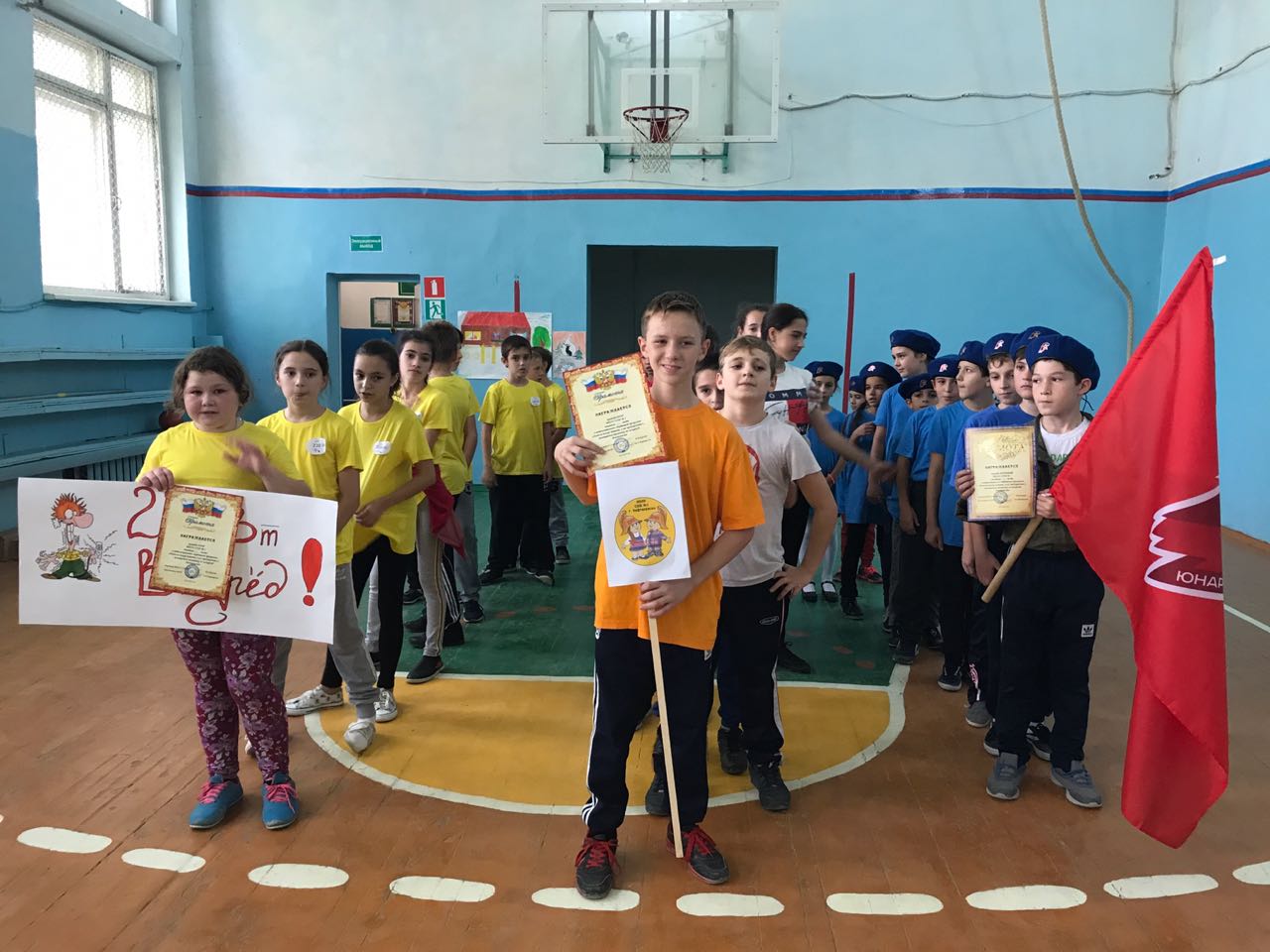 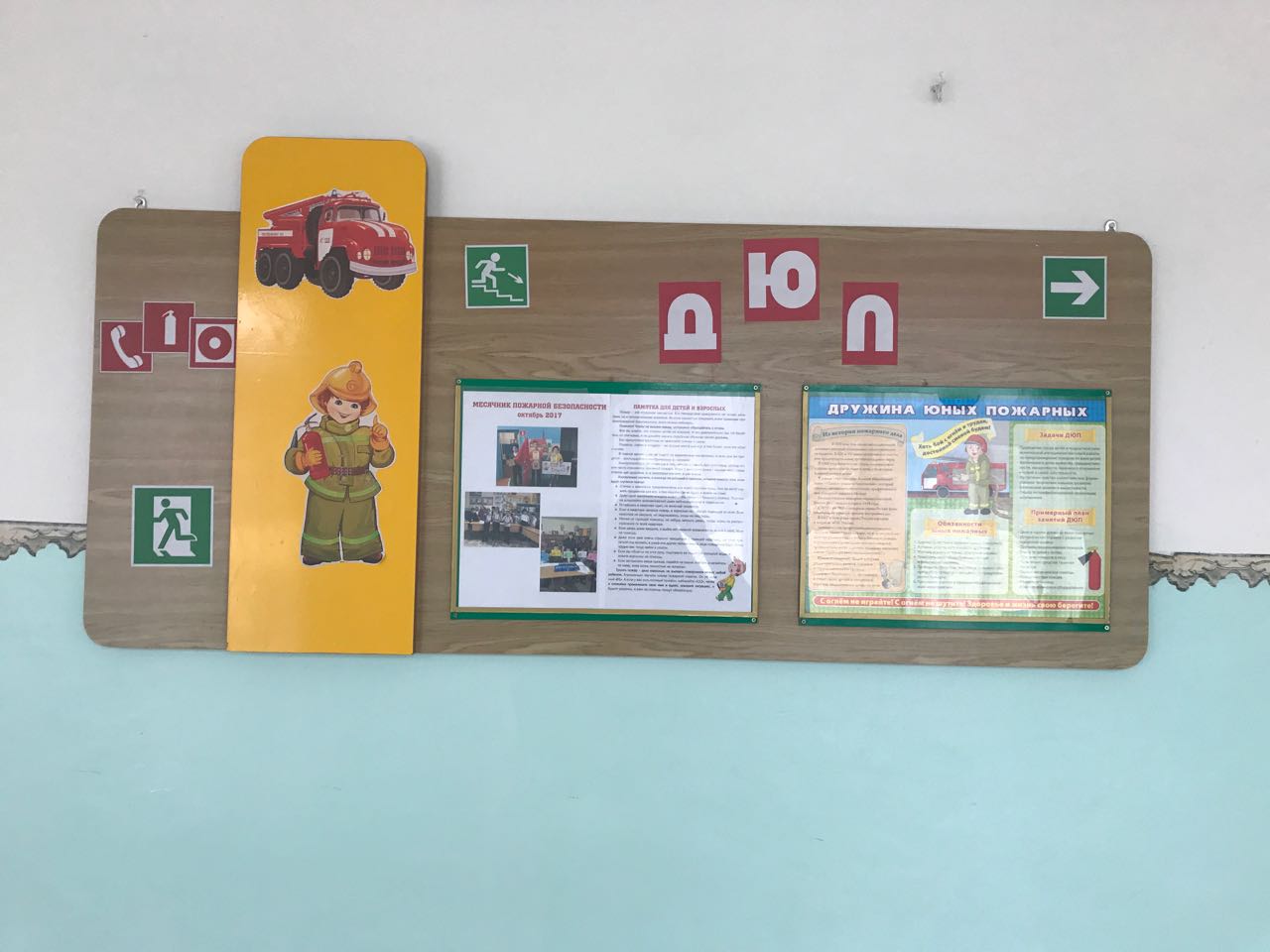 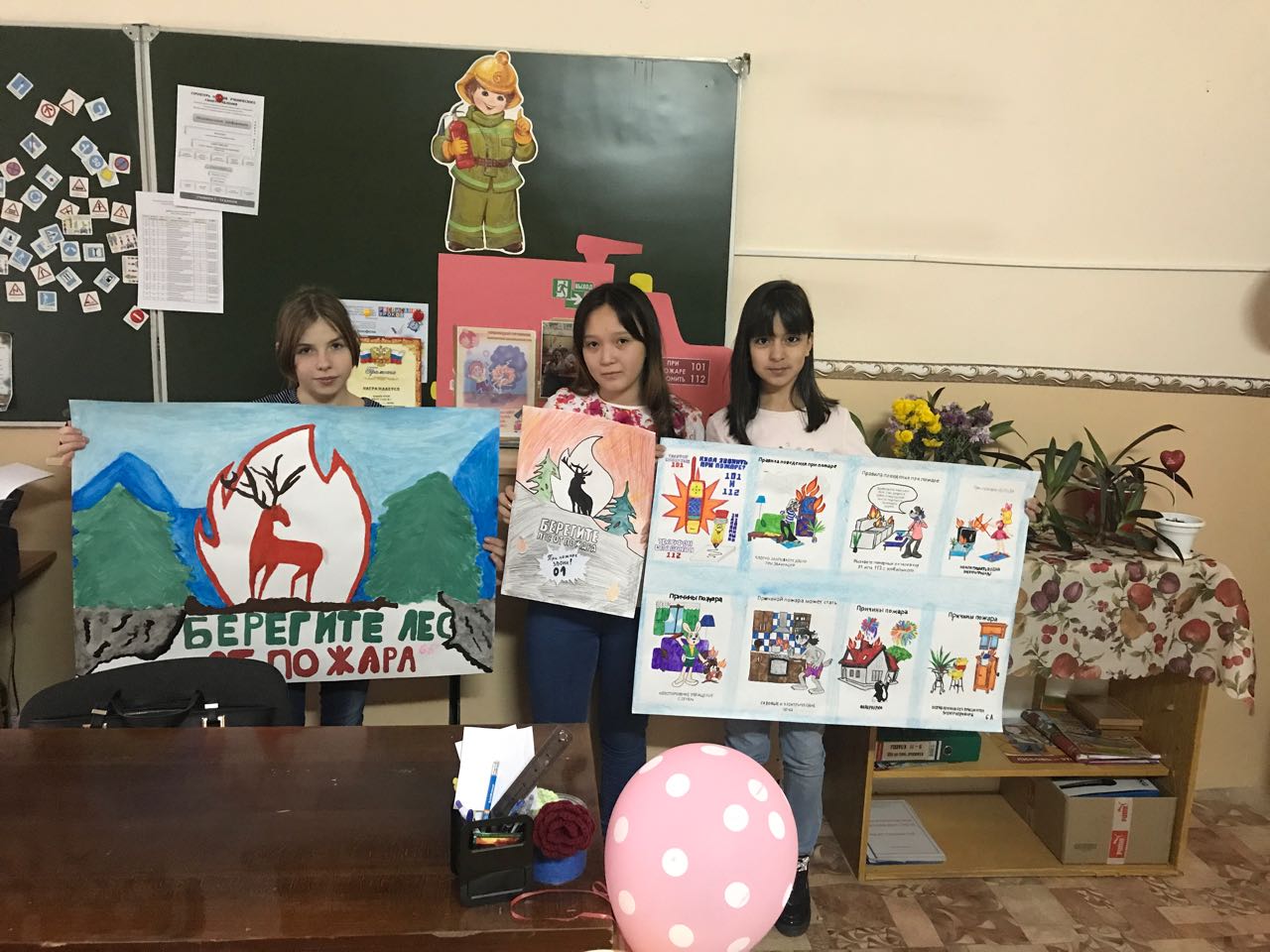 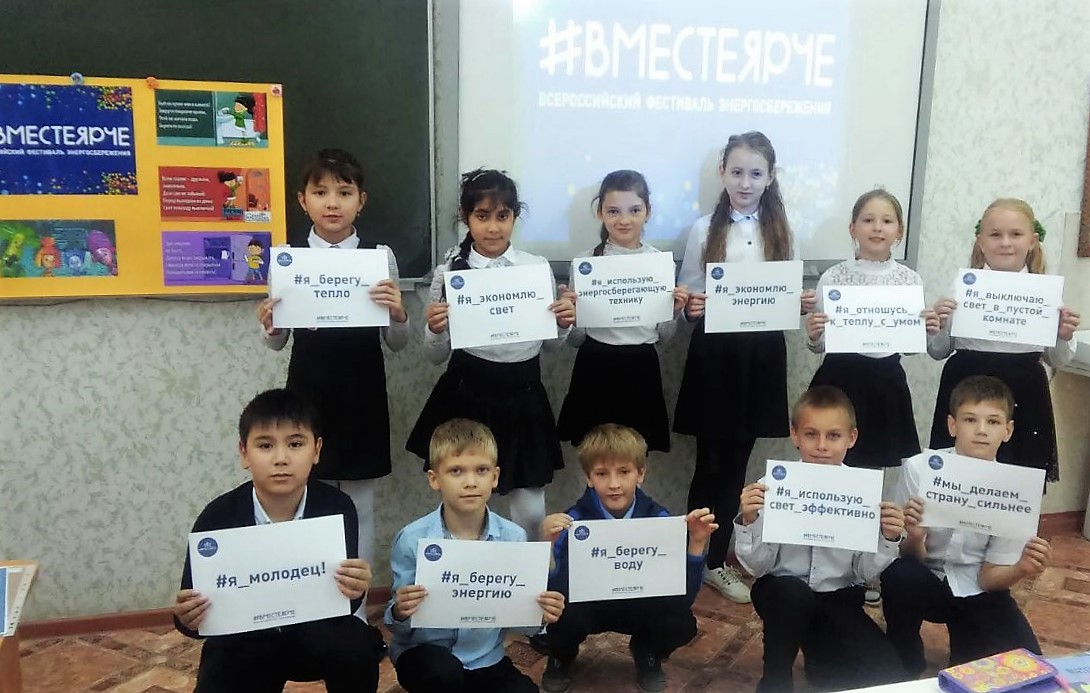 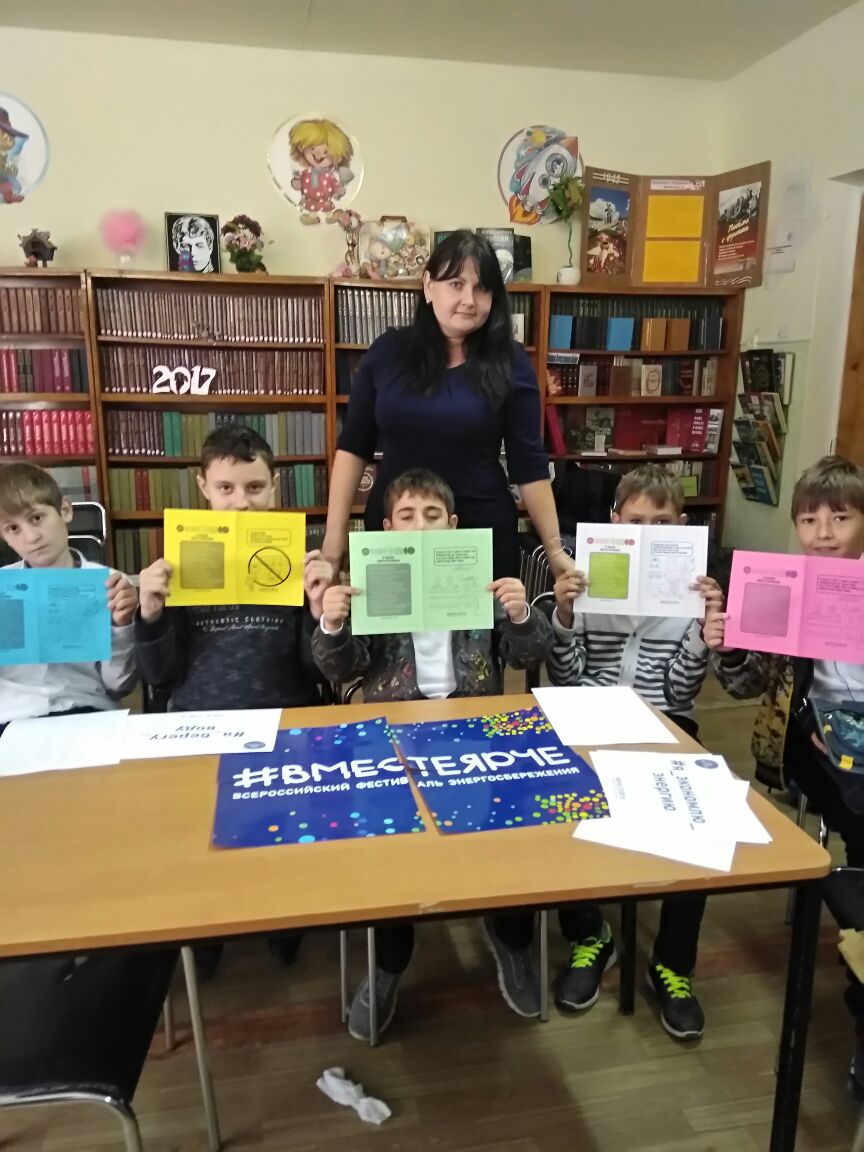 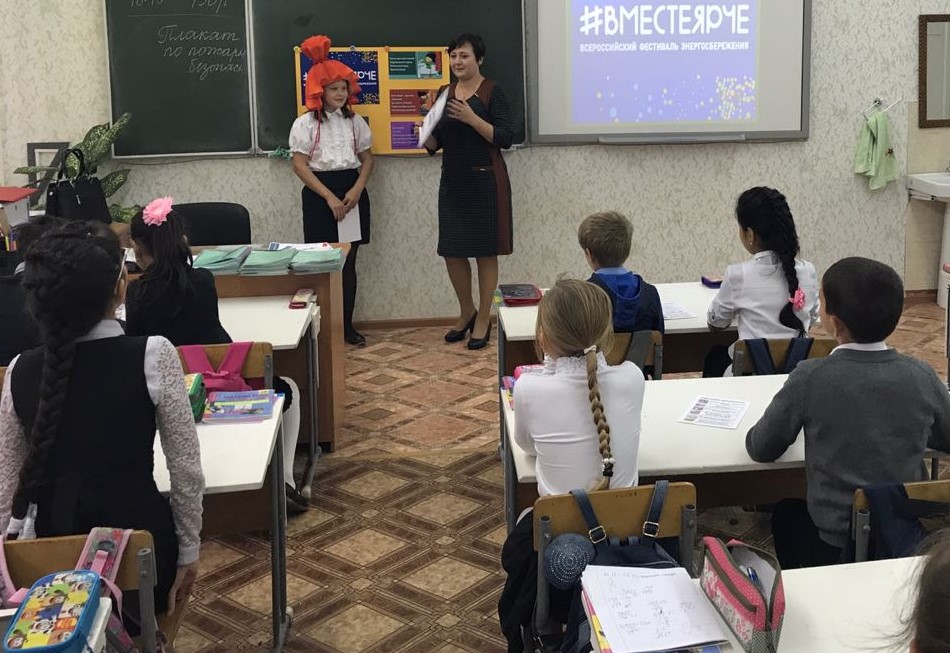 №форма и содержание работыучастникидатаответственные1Обновление информации в уголках безопасности в кабинетах школы.1 – 11 классы01.1008.10зам. директора по ВРруководитель д/о ДЮП2Урок, посвященный Дню ГО России. 5 – 9 классы04.10учителя ОБЖ3Конкурс-посвящение в юные пожарные.5классы06.10руководитель д/о ДЮП4Урок энергосбережения и электробезопасности.1 – 11 классы13.10классные руководители5Конкурсная программа «Легче не пожар тушить, а его предупредить»2 классы4 – 6 классы16.1018.10руководитель д/о ДЮП6Тренировочная эвакуация обучающихся и работников школы.1 – 11 классы20.10администрация ОУ7Экскурсия в пожарную частьд/о ДЮП10.10руководитель д/о ДЮП8Показ мультфильмов противопожарной тематики.1 – 5 классы01.1027.10библиотекарь9Выпуск листовок противопожарной тематики и их распространение в микрорайоне.д/о ДЮП01.1027.10руководитель д/о ДЮП10Конкурс рисунков и поделок по противопожарной тематике.1 – 5 классы01.1027.10руководитель д/о ДЮП11Информирование о мероприятиях месячника через сайт школы.в течение месяцав течение месяцаотв. за работу сайта ОУ№форма и содержание работыколичество участниковдатаописание1Обновление информации в уголках безопасности в кабинетах школы.55001.1008.10Обновлены материалы стендов в рекреации школы, оформлен стенд противопожарной тематики в школьной библиотеке, уголки безопасности в классах.2Урок, посвященный Дню ГО России. 27604.10На занятиях, посвященных 85летию создания в нашей стране системы мероприятий по подготовке к защите и по защите населения, материальных и культурных ценностей на территории Российской Федерации от опасностей, возникающих при ведении военных действий или вследствие этих действий, а также при возникновении чрезвычайных ситуаций природного и техногенного характера, учащиеся повторили задачи ГО, познакомились с историей создания системы. Все участники получили Памятки действий в чрезвычайной ситуации.3Конкурс-посвящение в юные пожарные.3006.10Главная цель обучения - познакомить с правилами пожарной безопасности, последовательностью действий в случае пожара. Сформировать у детей чувство опасности огня, привить навыки правильного поведения в случаи пожара. Задачи:профилактика пожаров, практическое закрепление знаний в области пожарной безопасности;привитие навыков правильных действий при возгорании и оказанию помощи при спасении людей;развитие речи, мышления, воспитывать уважение к одноклассникам в ходе мероприятия;пропаганда труда пожарных.По окончанию мероприятия, дети были награждены грамотами.4Урок энергосбережения и электробезопасности.55113.10Учащиеся 1 – 6х классов с героями популярного мультфильма занимательной форме обучающиеся познакомились с понятием «электрическая энергия», приобрели знания об основах энергосбережения и электробезопасности, со способами сбережения электрической энергии в школе и дома, сочиняли памятки и др.Обучающиеся 7 – 9х классов, разделившись на команды выполняли задания по темам: «энергосбережение в доме», «энергосбережение в социальных учреждениях», «энергосбережение в мире», «энергосбережение будущего». Старшеклассники обсуждали проблемы не только роста потребления электроэнергии в мире, но и рост объёмов добычи ресурсов для обеспечения энергетической отрасли, неблагоприятное влияние электроэнергетики на окружающую среду и др.5Конкурсная программа «Легче не пожар тушить, а его предупредить»3016.10Обучающимися 5- 6 классов предлагается вспомнить об основных правилах поведения при пожаре, о симптомах пожара, об условиях его возникновения, о симптомах отравления углекислым газом, о телефонных номерах экстренных служб. Игра предназначена для профилактики бытовых пожаров, неосторожного обращения с огнем. По завершению мероприятия жюри наградили грамотами победителей и призеров.6Тренировочная эвакуация обучающихся и работников школы.55020.10Безопасность школы сама по себе не появится, нужна кропотливая работа, планирование превентивных мероприятий, практические тренировки персонала и учащихся. При хорошей натренированности взрослых и детей, а также четкой координации принимаемых мер можно защититься от последствий любой чрезвычайной ситуации в школе. Пожарная безопасность — это задача управленческого персонала школы и заместителя директора по безопасности - предотвратить пожар. А вот основным мероприятием при возникновении пожара является эвакуация. При этом от рациональности и слаженности действий персонала, осуществляющего эвакуацию, зависят жизни людей. Для осуществления эвакуации в нужный момент проводятся учебные тренировки. 7Экскурсия в пожарную часть1810.10Экскурсии в пожарную часть помогают школьникам ближе познакомиться с профессией пожарного, а также закрепить знания о правилах безопасного обращения с огнем. Сотрудники пожарной части провели беседу с детьми, провели экскурсии по пожарной части. Такое мероприятие позволило каждому ребенку получить знания о причинах возникновения пожара и умения действовать в экстренных ситуациях.8Показ мультфильмов противопожарной тематики.4801.1027.10В школьной библиотеке организован показ мультфильмов по пожарной безопасности «Это должен знать каждый».9Выпуск листовок противопожарной тематики и их распространение в микрорайоне.1801.1027.10Распространение листовок на тему: «Пожаров от использование электронагревателей можно избежать, соблюдая элементарные правила пожарной безопасности».10Конкурс рисунков и поделок по противопожарной тематике.2801.1027.10Целью проведения конкурса художественного творчества являются: воспитание и формирование гражданской ответственности, пропаганда и формирование культуры личной безопасности через коллективно-творческие дела и агитационно-массовые мероприятия; поиск и совершенствование форм и методов работы. Вовлечение детей в дружины юных пожарных и профессиональная ориентация, выявления и развития творческих способностей учащихся. 11Спортивный праздник «Я б в пожарные пошел!»3518.10Формирование здорового образа жизни, повышение социальной активности и укрепления здоровья детей, приобщение их к физической культуре как составному элементу общенациональной культуры.12Информирование о мероприятиях месячника через сайт школы.в течение месяцав течение месяцав течение месяца